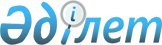 О признании утратившим силу приказа Министра по чрезвычайным ситуациям Республики Казахстан от 29 мая 2007 года № 88 "Об утверждении Правил разработки Декларации промышленной безопасности"Приказ Министра по чрезвычайным ситуациям Республики Казахстан от 8 октября 2012 года № 453

      В соответствии с пунктом 1 статьи 21-1 Закона Республики Казахстан «О нормативных правовых актах», ПРИКАЗЫВАЮ:



      1. Признать утратившим силу приказ Министра по Чрезвычайным ситуациям Республики Казахстан от 29 мая 2007 года № 88 «Об утверждении Правил разработки Декларации промышленной безопасности» (зарегистрированный в Реестре государственной регистрации нормативных правовых актов за № 4759, опубликованный в Собрании актов центральных исполнительных и иных центральных государственных органов Республики Казахстан в июне 2007 года).



      2. Комитету по государственному контролю за чрезвычайными ситуациями и промышленной безопасностью Министерства по чрезвычайным ситуациям Республики Казахстан в недельный срок со дня вступления в силу настоящего приказа направить копию приказа в Министерство юстиции Республики Казахстан и обеспечить его официальное опубликование.



      3. Настоящий приказ вводится в действие со дня подписания.      Министр                                    В. Божко
					© 2012. РГП на ПХВ «Институт законодательства и правовой информации Республики Казахстан» Министерства юстиции Республики Казахстан
				